親愛的家長&同學 您好：  感謝您給予我們 寒暑假瘋桌遊育樂營 的支持，目前通知家長營隊相關資訊如下：活動日期：106年01月22日至25日A梯次:國小1~3年級。B梯次:國小4~6年級。C梯次:國中1~3年級。D梯次:高中1~3年級。當天報到方式：家長接送於當天早上8：30~9：30，自行開車至亞洲大學行政大樓圓環前(如圖1)報到，會有舉牌人員引導進入教室，熱情歡迎上午的課程家長可以留下來與學員同樂玩桌遊。台中火車站集合由隊輔人員引導搭乘台中客運100號公車至亞洲大學，需自備悠遊卡。請同學在活動當天早上07:50於台中火車站『舊站』月台出口(如圖2)找舉牌人員集合(建國路)，逾時不候。若學員需引導乘車，請家長於活動前一天，致電告知，服務專線0975-203720 妞妞。攜帶物品：換洗衣物(3至4套)、盥洗用具(吹風機需自備)、文具用品、個人寢具(睡袋、床墊)、健保卡、零用錢、個人藥品、雨具、悠遊卡。注意事項：住宿地點為亞洲大學的學生宿舍，四人一套房，上鋪為木板床，下鋪為書桌(如圖3)。上舖的高度若孩子不敢爬，會建議孩子鋪睡袋、床墊睡地板，請事先與學員告知。天氣寒冷，請自行準備保暖衣物及睡袋。有任何問題請來電0975-203720妞妞或加入LINE aa556603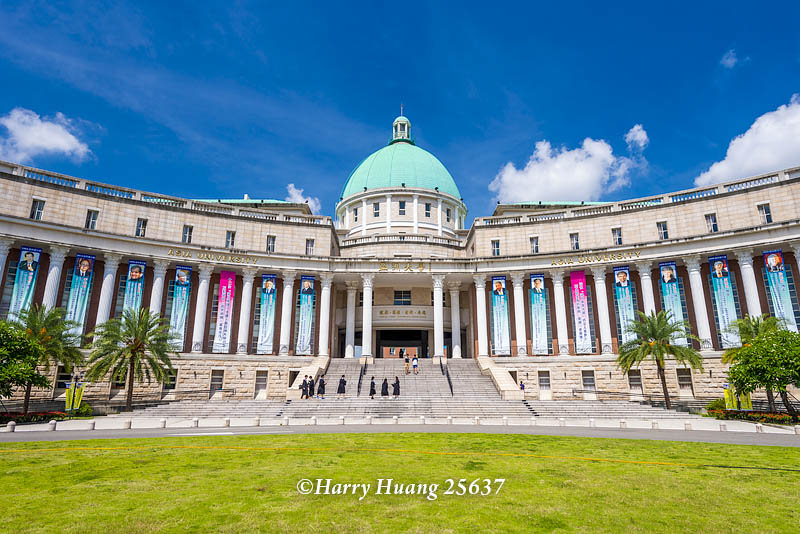 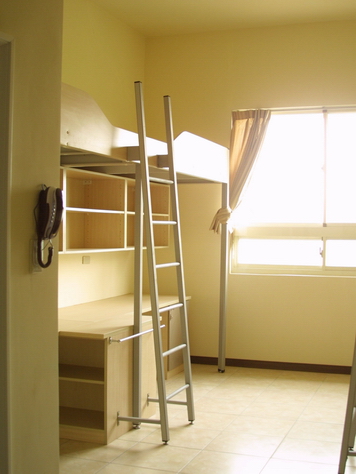 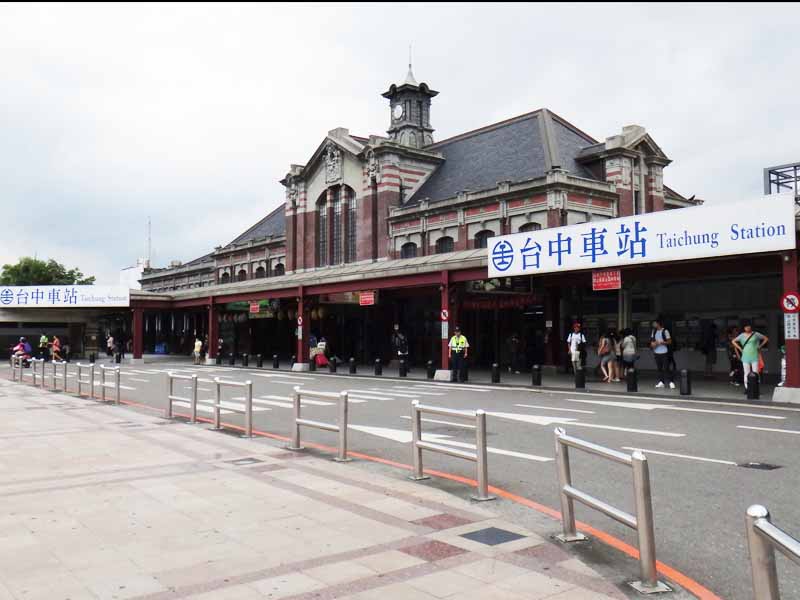 